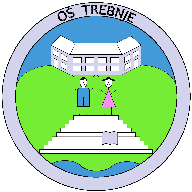 Seznam potrebščin za 7. razred OŠ Trebnje v šol. letu 2020/21Učbeniki – dobijo v šoli iz učbeniškega skladaDelovni zvezki – kupite staršiPotrebščine *Potrebščine za pouk likovne umetnosti nabavi šola! Znesek bo obračunan na položnici za prehrano (približno 10€).Izbirni predmeti - Izberite le delovne zvezke za tiste izbirne predmete, za katere se je odločil vaš otrok!M. M. Blažić et al.: NOVI SVET IZ BESED 7, berilo, založba ROKUS-KLETTEAN: 9789612710156M. Strnad: STIČIŠČE 7, učbenik, založba JUTROEAN: 9789616746731D. Kapko, N. Cajhen, N. Drusany, M. B. Turk et al: SLOVENŠČINA ZA VSAK DAN 7 - IZDAJA S PLUSOM, učbenik za slovenščino, založba ROKUS-KLETTEAN: 9789612716615J. Razpotnik, D. Snoj: RAZISKUJEM PRETEKLOST 7, učbenik z dodatkom, POSODOBLJEN, založba ROKUS-KLETTEAN: 9789612712297M. Čepič, J. Justin,  V. Potočnik, M. Zupančič: DRŽAVLJANSKA IN DOMOVINSKA KULTURA TER ETIKA 7, učbenik, založba I2EAN: 9789616348836A. Šorgo, B. Čeh, M. Slavinec: AKTIVNO V NARAVOSLOVJE 2, učbenik za naravoslovje v 7. razredu, založba DZSEAN: 9789610202523S. Fošnarič, J. Virtič, D. Slukan: TEHNIKA IN TEHNOLOGIJA 7, učbenik, POSODOBLJEN, založba IZOTECHEAN: 9789616740272T. Tacol, Č. Frelih, J. Muhovič: LIKOVNO IZRAŽANJE 7, učbenik, PRENOVLJEN, založba KARANTANIJA DEBORAEAN: 9789616525794A. Pesek: GLASBA DANES IN NEKOČ 7, učbenik z dodatkom, POSODOBLJEN, založba ROKUS-KLETTEAN: 9789612712303IZBIRNI PREDMETIZBIRNI PREDMETF. Jin, l. Rohrmann, M. Zbranková: PRIMA PLUS A1.1, Deutsch für Jugendliche, učbenik za nemščino, DZS-EPCEAN: 9783061206321T. Končan, V. Moderc, R. Strojan: SKRIVNOSTI ŠTEVIL IN OBLIK 7, samostojni delovni zvezek v 5 delih, založba ROKUS-KLETTEAN: 3831075927483, 9789612716707L. King Videtič, J. Skela: TOUCHSTONE 7, učbenik za angleščino z e-dodatkom, založba TANGRAMEAN: 9789616239479L. King Videtič, J. Skela: TOUCHSTONE 7, delovni zvezek za angleščino, založba TANGRAMEAN: 9789616239776H. Verdev: RAZISKUJEM STARI SVET 7, samostojni delovni zvezek za geografijo, založba ROKUS-KLETTEAN: 9789612716578S. Fošnarič, J. Virtič, D. Slukan: TEHNIKA IN TEHNOLOGIJA 7, delovni zvezek z delovnim gradivom, založba IZOTECHEAN: 9789619104835Količina    Naziv    NazivPredmet11ZVEZEK, veliki A4, debelejši, črtasti Glasbena umetnostGlasbena umetnost11ZVEZEK, veliki A4, mali karo MatematikaMatematika22ZVEZEK, veliki A4, črtastiSlovenščinaSlovenščina44ZVEZEK, veliki A4, črtastiAngleščina, Zgodovina, Domovinska in državljanska kultura in etika, NaravoslovjeAngleščina, Zgodovina, Domovinska in državljanska kultura in etika, Naravoslovje(1)(1)ZVEZEK, veliki A4, mali karo - lahko lanskiTehnika in tehnologija Tehnika in tehnologija (2)(2)ZVEZEK, veliki A4, črtasti – lahko lanskiGeografija, Likovna umetnostGeografija, Likovna umetnost11PROZORNA mapaGeografijaGeografija11SVINČNIK, trdota 2BTehnika in tehnologija, Likovna umetnostTehnika in tehnologija, Likovna umetnost11SVINČNIK, trdota 2HTehnika in tehnologijaTehnika in tehnologija11TRIKOTNIK, plastični, 18 cm, 45°Tehnika in tehnologijaTehnika in tehnologija11TRIKOTNIK, plastični, 27 cm, 60°Tehnika in tehnologijaTehnika in tehnologija11KEMIČNI SVINČNIK, moder11KEMIČNI SVINČNIK, rdeč22SVINČNIK, trdota HB11RADIRKA11ŠILČEK11ŠKARJE11RAVNILO GEOTRIKOTNIK11FLOMASTRI11ŠESTILO, kakovostno, kovinsko11LEPILO za papir11LESENE BARVICEUčbenik/ delovni zvezekISBNF. Jin, l. Rohrmann, M. Zbranková: PRIMA PLUS A1.1, Deutsch für Jugendliche, delovni zvezek za nemščino, založba DZS-EPC,EAN: 9783061206338C. Samson: AMIS ET COMPAGNIE 1, učbenik za francoščino v 7. in 8. razredu, založba DZS-EPC, EAN: 9782090354904 Z. Puncer: OBDELAVA GRADIV - LES, delovni zvezek z delovnim gradivom za izbirni predmet, založba IZOTECHEAN: 9789619104897Potrebščine za izbirni predmetPotrebščine za izbirni predmetPotrebščine za izbirni predmetPotrebščine za izbirni predmetPotrebščine za izbirni predmet1ZVEZEK, veliki A4, črtasti    Nemščina 1ZVEZEK, veliki A4, črtasti    Francoščina 